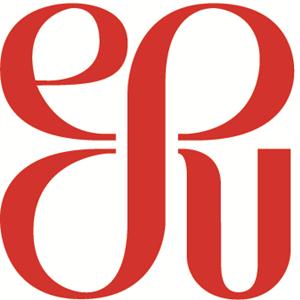 Salutation and greeting to you all!Last year our Shakespeare Competition reciters bravely competed in Harrisburg in between snowstorms. A ray of sun between clouds!  Now it’s time to prepare for our 2015 ESU National Shakespeare Competition.  However, due to the popularity of this program, we’ve changed our plans.Things that haven’t changed:It’s still free.It’s still open to every high school student in Central PA, from Reading to PittsburghIt still leads to one student competing in the ESUUS National Shakespeare Competition in NYCThis year, however, the Central PA Branch will host Area Competitions that precede the Branch competition.  These smaller events will make room for more high school students to compete, offer closer locations for you - and will allow our Branch to recognize more students.  Here’s what we have determined so far.Area CompetitionsHarrisburg Area CompetitionMonday, February 16th (President’s Day)Gamut Theater, hosted by Harrisburg Shakespeare Festival605 Strawberry St, Harrisburg, PA 17101State College Area CompetitionMonday, February 16th (President’s Day)location to be announcedPittsburgh Competitiondate: late February (after the 16th, before the 27th)location: PSU New Kensington Campus3550 Seventh Street Road, New Kensington, PA 15068-1765 Refreshments will be offered at the conclusion of these events.Overall CompetitionCentral PA Branch Competition for the winners of the above eventsFriday, February 27, noonLock Haven University401 N Fairview St, Lock Haven, PA 17745This event will begin with a luncheon, free for participants, advisors, and families.How the competition works:Hold a Shakespeare Competition at your school.  Ask students to prepare a monologue from Shakespeare.  Hold a competition to see who delivers his or her monologue the best.  Some schools hold competitions in classrooms, and then the winners compete at a school-wide competition.  Other schools hold their competition without the classroom component (and some are teaming up the Shakespeare competition with a Poetry Out Loud competition (http://www.poetryoutloud.org/about).  Your best Shakespeare monologue presenter becomes your school representative at your area competition.ESU United States offers wonderful materials about how a student may ready him- or herself for the competition.  Here are some helpful links:Instructions for Students: http://www.esuus.org/esu/programs/shakespeare_competition/about/documents/Instructions_for_Students:en-us.pdfSuggested monologues:http://www.esuus.org/esu/programs/shakespeare_competition/about/documents/2015_Suggested_Monologues_List:en-us.pdfThe above, but including the actual monologues:http://www.esuus.org/esu/programs/shakespeare_competition/about/documents/2015_Suggested_Monologue_Packet:en-us.pdfJudges’ advice for studentshttp://www.esuus.org/esu/programs/shakespeare_competition/about/documents/2015_Judging_Advice_for_Students:en-us.pdfMonologue scoring rubric:http://www.esuus.org/esu/programs/shakespeare_competition/about/documents/2015_Monologue_Scoring_Rubric:en-us.pdfOnce you know who will represent your school, send in the registration form attached to the email that brought this information.  You may also email online at https://docs.google.com/forms/d/1aBQ-3X3wtjYR_IuBKYoBF9FDPEuukOxP7ZbDyUmkdAI/viewform  Too busy to do either?  Just email Robert.hankes@gmail.com with your name and the name of the student.  We’ll take care of the rest.Your student representative will need to prepare a sonnet for the area competition (and don’t forget that monologue – that will be presented at the area competition too!).  More helpful documents:2015 School Winner Instructionshttp://www.esuus.org/esu/programs/shakespeare_competition/about/documents/Instructions_for_School_Winner:en-us.pdfSuggested Sonnetshttp://www.esuus.org/esu/programs/shakespeare_competition/about/documents/2015_Suggested_Sonnets_List:en-us.pdfSuggested Sonnets with the actual sonnets included:http://www.esuus.org/esu/programs/shakespeare_competition/about/documents/2015_Suggested_Sonnets_Packet:en-us.pdfSonnet scoring rubric:http://www.esuus.org/esu/programs/shakespeare_competition/about/documents/2015_Sonnet_Scoring_Rubric:en-us.pdfThat’s it.  Teachers, there are many more resources on the ESUUS website.  Email me for directions to them, or search them out at http://www.esuus.org/esu/programs/shakespeare_competition/about/forteachers/Thank you for your interest and I hope you and that special student of yours will take part in this exciting competition this winter.Robert Hankes, President, ESU Central PA Branchp.s.: please forward this to other English teachers and educators.